  Филиал Республиканского государственного предприятия на праве хозяйственного ведения «Казгидромет» Министерства экологии и природных ресурсов РК по Актюбинской области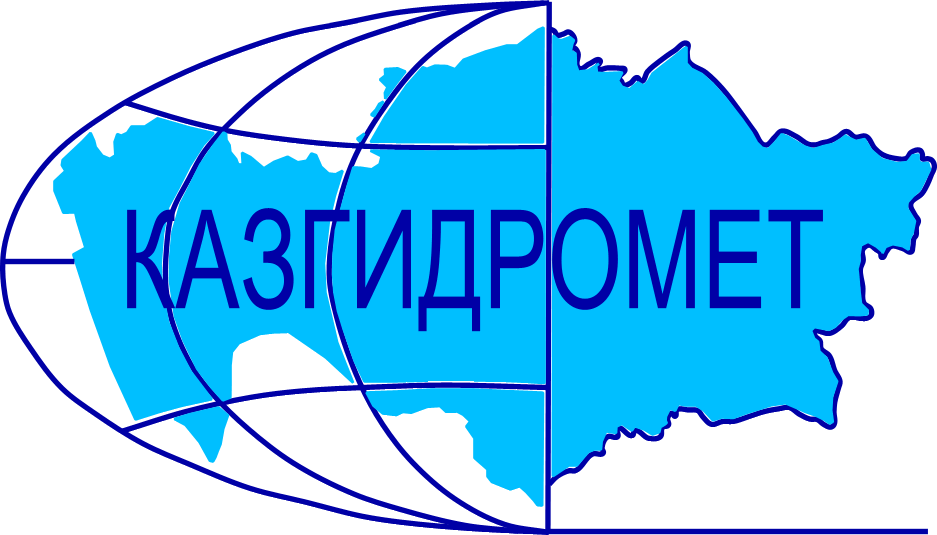 Местоположение:г.Актобе Авиагородок 14в Ежедневный гидрологический бюллетень №12ОЯ: В результате подъёма река вышла из берегов. Гидрологический пост (сваи и репера) полностью в воде, доступа к посту нет!Сведения о состоянии водных объектов Актюбинской области по данным гидрологического мониторинг на государственной сети наблюдений по состоянию на 08:00 час. 12 апреля 2024 года*р.Илек-гп Бестамак расход измеряется в створе поста с моста, приток ниже поста не учитывается.    Сведения об водохранилищах Примечание: данные по водохранилищам на 18:00 часовДиректор филиала             		                                                                            А.А. СаймоваИсп.:Инженер-гидролог Станкевич Г.М.Тел.: 8 (7132)22-85-71Қазақстан Республикасы Экология және табиғи ресурстар министрлігінің «Қазгидромет» шаруашылық жүргізу құқығындағы республикалық кәсіпорнының Актөбе облысы бойынша филиалы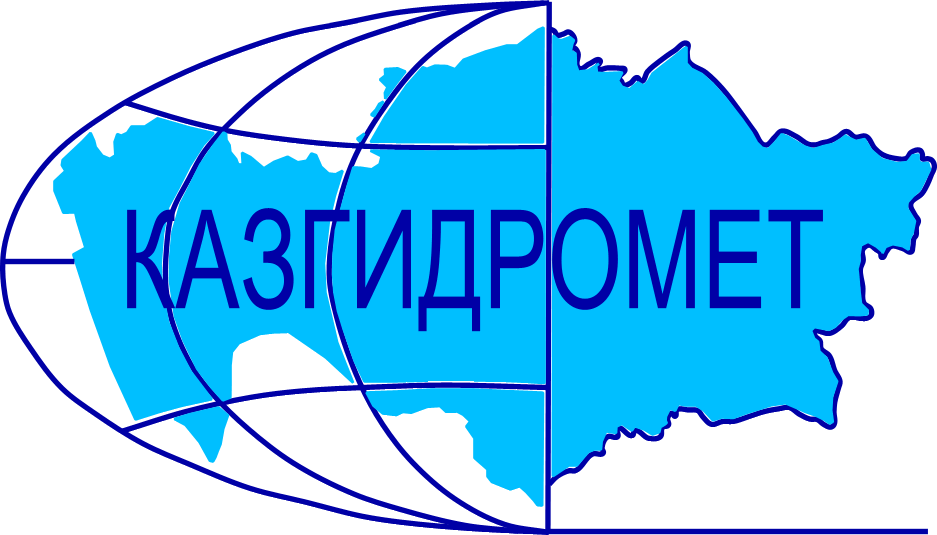 Орналасқан орны: Ақтөбе қ, Авиагородок 14в №12   Күнделікті гидрологиялық бюллетень ҚҚ: Судың көтерілу нәтижесінде өзендер жағалаудан шығып кетті. Гидрологиялық бекеттер (свай және реперлер)толығымен суда, бекеттерге байланыс жок!Мемлекеттік бақылау желісіндегі гидрологиялық мониторинг деректері бойынша Актөбе облысы су нысандарының 2024 жылғы 12 Сәуір   сағат 08-гі  жай-күйі туралы мәліметтер. *Елек ө. Бестамақ гидробекетінде су өтіма бекеттің жармасында көпірден өлшенеді, бекеттің төменгі ағын есепке алынбайдыСу қоймалары бойынша мәліметтерЕскерту: Су қоймалары бойынша 18:00 деректері Филиал директоры                                                                                                  А.А.Саймова	                                                                               Исп.:инженер-гидролог Станкевич Г.М.Тел.: 8 (7132)22-85-71Название гидрологического постаОпасный уровеньводы, смУровень воды, смИзменение уровня воды за сутки, ±смРасход воды, м³/секСостояние водного объектар.Иргиз-с.Карабутак480439                                                                                                                                                                                                                                                                                                                                                                                                                                                                                                                                                                                                                                                                                                                                                                                                                                                                                                                                                                                                                                                                                                                                                                                                                                                                                                                                                                                                                                                                                                                                                                                                                                                                                                                                                                                                                                                                                                                                                                                                                                                                                                                                                                                                                                                                                                                                                                                                                                                                                                                                                                        -10чистор.Иргиз-с.Шенбертал933715-18116чистоозеро Шалкар-г.Шалкар1000917+2чистор.Илек-с.Тамды800207-1110.7чистор.Илек-с.Бестамак7003910чистор.Шийли-с.Кумсай600185-22.43чистор.Орь-с.Бугетсай628547-298.8чистор.Тамды-с.Бескоспа600298-212.4Чисто р.Урта-Буртя-с.Дмитриевка700271-59.87Чисто р.Илек-г.Актобе493332-58105чистор.Илек-с.Целинное600Чисто ОЯр.Карагала-с.Каргалинское547377-3776чистор.Косестек-с.Косестек530250-309.65чистор.Актасты-с.Белогорский800353-242.05чистор.Большая Кобда-с.Кобда660374-19117чистор.Карахобда-с.Альпайсай760372-1633.5чистор.Уил-с.Алтыкарасу650353-340.7чистор.Кокпекты-с.Тассай500185-1321.7чистор.Эмба-с.Жагабулак600376-1050.3чистор.Эмба-с.Сага500337-275.8чистор.Темир-с.Сагашили101780005.69чистор.Темир-гп Ленинский623404-257.7чистор.Большая Кобда-с.Когалы700601-9141чистор.Уил-с.Уил995730-20101чистоНазваниеНПУНПУФактические данныеФактические данныеФактические данныеФактические данныеНазваниеУровеньводы, м БСОбъем, млн. м3Уровеньводы, м БСОбъем, млн. м3Приток, м3/сСброс,м3/сАктюбинское водохранилище230.00245,0226.63239.7030.030.0Каргалинское водохранилище304.80280,0299.21270.9643,030,0Саздинское водохранилище231.507,5229.907.511Гидрологиялық бекеттердің атауыСудың шектік деңгейі, смСу дең-гейі,смСу деңгейі-нің тәулік ішінде өзгеруі,± смСу шығыны,  м³/секМұз жағдайы және мұздың қалыңдығы, смр.Иргиз-с.Карабутак480439                                                                                                                                                                                                                                                                                                                                                                                                                                                                                                                                                                                                                                                                                                                                                                                                                                                                                                                                                                                                                                                                                                                                                                                                                                                                                                                                                                                                                                                                                                                                                                                                                                                                                                                                                                                                                                                                                                                                                                                                                                                                                                                                                                                                                                                                                                                                                                                                                                                                                                                                                                        -10Мұздан тазардыр.Иргиз-с.Шенбертал933715-18116Мұздан тазардыОзеро Шалкар-г.Шалкар1000917+2Мұздан тазардыр.Илек-с.Тамды800207-1110.7Мұздан тазардыр.Илек-Бестамак7003910Мұздан тазардыр.Шийли-с.Кумсай600185-22.43Мұздан тазардыр.Орь-с.Бугетсай628547-298.8Мұздан тазардыр.Тамды-с.Бескоспа600298-212.4Мұздан тазардыр.Урта-Буртя-с.Дмитриевка700271-59.87 Мұздан тазардыр.Илек-г.Актобе493332-58105Мұздан тазардыр.Илек-с.Целинное600КҚ Мұздан тазарды р.Карагала-с.Каргалинское547377-3776Мұздан тазардыр.Косестек-с.Косестек530250-309.65Мұздан тазардыр.Актасты-с.Белогорский800353-242.05Мұздан тазардыр.Большая Кобда-с.Кобда660374-19117Мұздан тазардыр.Карахобда-с.Альпайсай760372-1633.5Мұздан тазардыр.Уил-с.Алтыкарасу650353-340.7Мұздан тазардыр.Кокпекты-с.Тассай500185-1321.7Мұздан тазардыр.Эмба-с.Жагабулак600376-1050.3Мұздан тазардыр.Эмба-с.Сага500337-275.8Мұздан тазардыр.Темир-с.Сагашили101780005.69Мұздан тазардыр.Темир-гп Ленинский623404-257.7Мұздан тазардыр.Большая Кобда-с.Когалы700601-9141Мұздан тазардыр.Уил-с.Уил995730-20101Мұздан тазардыАтауы Қалыпты тірек деңгейіҚалыпты тірек деңгейіНақты деректерНақты деректерНақты деректерНақты деректерАтауы Су деңгейі,мБЖКөлем,км3Су деңгейі,мБЖКөлем,км3Төгім,м3/сНақты ағын,м3/с Актюбинское водохранилище230.00245.00226.63239.7030.030.0Каргалинское водохранилище304.80280.00299.21270.9643,030,0Саздинское водохранилище231.507.50229.907.511